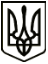 УКРАЇНАМЕНСЬКА  МІСЬКА  РАДАМенського району Чернігівської областіР О З П О Р Я Д Ж Е Н Н ЯВід 24 грудня 2020 року 	№ 354Про бланки документівЗ метою організації роботи з діловодства в Менській міській раді, відповідно до Наказу Міністерства України № 1000/5 від 18.06.2005 року «Про затвердження Правил організації діловодства та архівного зберігання документів у державних органах, органах місцевого самоврядування, на підприємствах, в установах і організаціях» та враховуючи рекомендовані для органів місцевого самоврядування Типову інструкцію з діловодства в міністерствах, інших центральних та місцевих органах виконавчої влади та Типову інструкцію з документування управлінської інформації в електронній формі та організації роботи з електронними документами в діловодстві, електронного міжвідомчого обміну (ПКМУ № 55 від 17.01.2018 року):1. Затвердити загальний бланк для створення документів згідно додатку №  1 та з 28 грудня 2020 року листування з іншими підприємствами, установами і організаціями здійснювати лише на фірмовому бланку. 2. Затвердити бланки розпорядження міського голови з основної діяльності, розпорядження міського голови з кадрових питань (особового складу) (про прийняття на роботу, переміщення за посадою, переведення на іншу роботу, сумісництво, звільнення, атестація, підвищення кваліфікації, стажування, щорічна оцінка державних службовців, продовження строку перебування на державній службі, присвоєння рангу, категорії, зміна біографічних даних, заохочення (нагородження, преміювання), оплата праці, нарахування різних надбавок, доплат, матеріальної допомоги, відпусток щодо догляду за дитиною, відпусток за власний рахунок, довгострокові відрядження в межах України та за кордон), розпорядження міського голови про надання щорічних оплачуваних відпусток та відпусток у зв’язку з навчанням, розпорядження міського голови про стягнення короткострокові відрядження в межах України та за кордон, з адміністративно-господарських питань згідно додатків № 2.3. Бланки створюються в електронній формі та на папері. Для виготовлення бланків паперових документів використовуються аркуші паперу формату А4 (210 х 297 міліметрів).Бланки документів повинні мати такі поля (міліметрів):30 - ліве;10 - праве;20 - верхнє та нижнє.Міський голова  	Г.А. ПримаковДодаток № 1 до розпорядженняміського голови № 354 від 24.12.2020 року «Про бланки документів»УкраїнаМЕНСЬКА МІСЬКА РАДАЧернігівська областьвул. Титаренка Сергія, 7, м. Мена  15600 тел., факс 2-15-41 miskradamena@cg.gov.ua ЄДРПОУ 04061777___________ № ________		на № ________ від__________Додаток № 2 до розпорядження міського голови № 354 від 24.12.2020 року «Про бланки документів»УкраїнаМЕНСЬКА МІСЬКА РАДАЧернігівська областьРОЗПОРЯДЖЕННЯ Від ___ _______ 20__ року	№ __Зображення Державного Герба України, розміщується по центру верхнього поля. Розмір зображення становить 17 міліметрів заввишки, 12  міліметрів завширшки.